0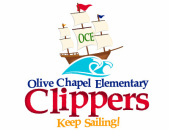 ><((((º>`·.¸¸.·´¯`·.¸.·´¯`·...¸><((((º> `·.¸¸.·´¯`·.¸.·´¯`·...¸><((((º>  What (content)WHO TimeMinutes *Welcome and Celebrations * Take attendance *Review Desired Outcomes and AgendaNanetteTeam5minutesNC State, Carolina,  Kentucky all wonUpdates from Goal Managers *Monica with Academic* Behavior and Staff Climate  TeamJasamine20 minutesLiteracy Week was a blast. Need for training on writing, technology are working on inventory and trying to get them done. Discussing laptop inventory with admin currently. Tech wants to survey staff to determine needs/wants as well as trainingTeam Time was about planning, foundation is there, make sure to get plans to support people, more streamlined next year.Data and Math: No updatesScience: When does new inventory need to be done? Need a list for this inventory from each grade level. Reconstructing K-2 Science Closet.Enrichment: Developed survey that we hope to get out next weekClimate Committee: Team is working on fun March madness activityGoals Update:Goal 1: Growth Index ScoreGoal 2: PBISGoal 3 School Climate Jasamine and Kristin 10 minutesAll boxes are being checked on SIP plan, however, we need to determine how to keep growing and set new goals for each committeeStaff Climate results show that staff percentages have gone up for staff support and morale. One area of trust/mutual respect is low but still an improvement. Were pleased with our overall growth. Next steps are to analyze each question.Literacy wants to explore more writing programs and whether they found any they liked. Mrs. May discusses what resources we currently have. Kuznar says we have newly-aligned resources with Common Core. Davis/Ppt: Enrichment Committee presented/recappingTeam Time implemented in first grade/1st round completePBIS: Revisit climate and safety goal. Looking at matrix of goals and making them visible for the kids to see.Looking at common area expectations for bathroom, cafeteria, etc. Looking at ways to provide rewards to individuals, SIRS online program has data Once behavior referral comes to admin, it is off the plates of teachers. Seeing some of same trends from same common areas.Staff Climate: Review goal, we go fishing every meeting, continue to provide fun activitiesQuestions and concernsTeam5 minutesCallaghan-Q: Updated lessons have happened but we are running on older editions for science/Foss KitsA: Mrs. Lavery went to science session at the Principal’s meeting. Looked at vertical alignment and considering the spiral. New science adoption of text. Starrett on this state committee. Working on inventory to determine what is needed, what is outdated, etc. Some resources are being sifted through with IRT. Also looking at EOG math scores to determine what can be done to support this in Science. We have Big Universe, Discovery Ed. More time spent during Early Release. We get $1500/yearly for science. Three years ago we did full inventory, found a lot of things to purge, etc, so we need to have an afternoon to do this again. Parents could help keep things current. Q: Team Time scheduling and where is it going? Finding replacements is difficult when people call off.A: In a traditional school, you can do this very easily as we are all on same calendar. In year-round calendar, we have to look at what that looks like. It’s going to have to be revisited and perhaps Team Time would be at same time, or grade level clumps are at same time. Determine how to further meet the needs of our kids as we go forward. Staff may change as we are losing kids. Staff members may not have the same flexibility next year. Always go back to, “what is the best thing for the kids?” Q: Morning meetings run into Team Times and started strong with support staff, and then the support dissipates. People change through the week, so it loses continuity.A: Need this feedback. Having people change through the week happens with people who have split schedules. Some feedback has been no floaters/subs, not to use these people as subs, but others are saying they should play these roles. Q: Student tardies cause disruptionA: Can’t control all people’s decisions, and continue to reinforce with parents and families that this is an important part of the day, etc. Discuss what objectives would be missed with tardies. This is first year it has been whole school and everyone has bought into this. We are still in infancy and learning to crawl. Wanted extra time at the beginning of the day…Expectation for our Next Meeting 	Team 5 minutesWCPSS Core Beliefs:All children, regardless of socio-economic circumstances, can be high achieving students. Academic achievement gaps can and will be eliminated by aggressively challenging students at all achievement levels. Highly effective principals and teachers are the key to improving growth in student achievement. The Board of Education and Central Services promote an environment of continuous improvement that results in a high performing organization and is 100% focused on student achievement. Supportive and passionate parents, families, student mentors, and other members of the multi-cultural Wake County community are active participants in the education of our students.  Improvement Plan Goals:By June 2016, OCE’s EVAAS School Accountability Growth Index Score calculated from OCE’s 2015-16 EOG assessment results will be greater than 2.0. By June 2016, 95% of all families and staff will view OCE as a safe, caring, healthy and orderly learning environment achieved through PBIS.By 2015, 80% of staff will view OCE’s climate as positive and having a supportive administration. 